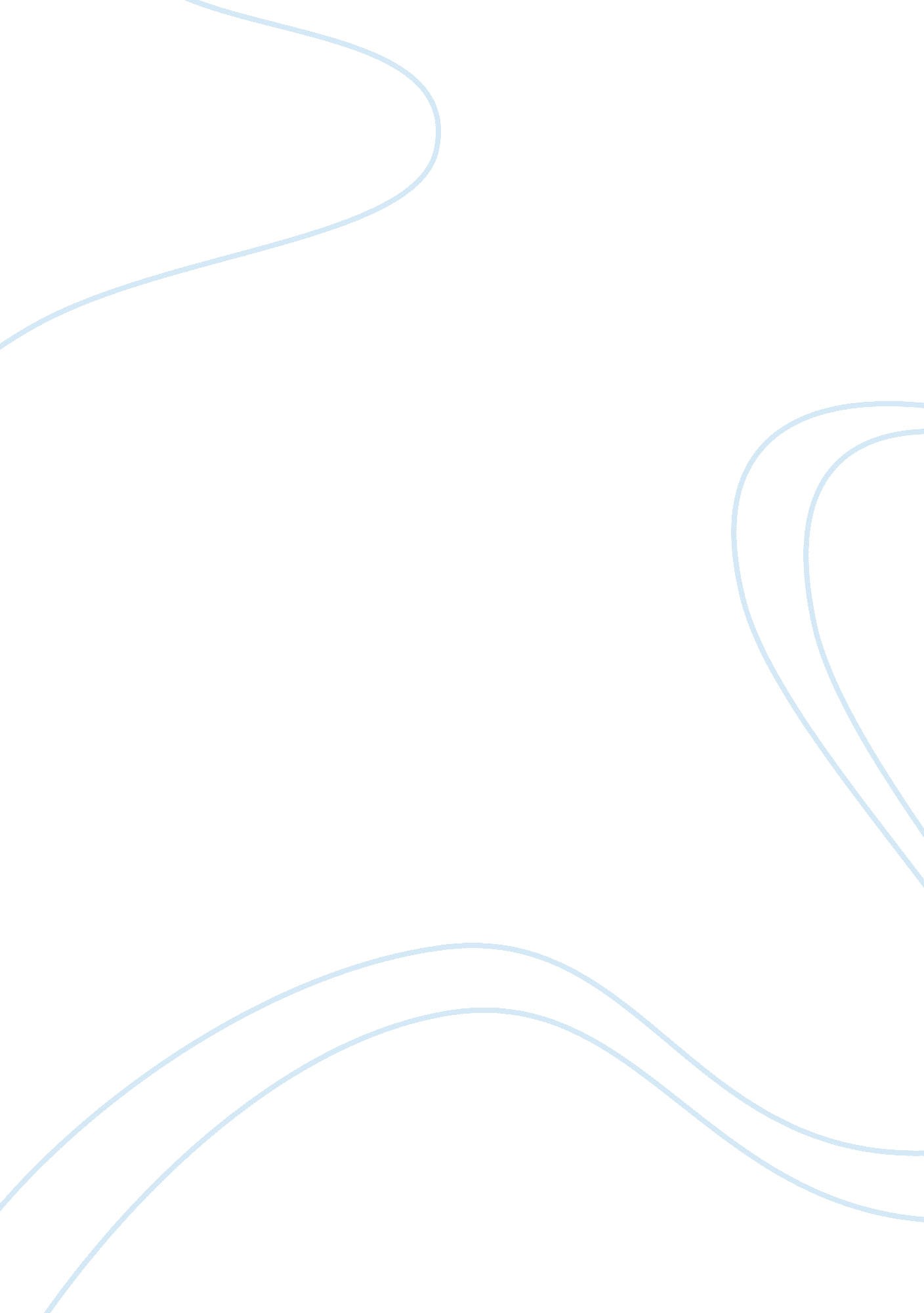 All hands on deck: nurses and cancer care delivery in women’s healthHealth & Medicine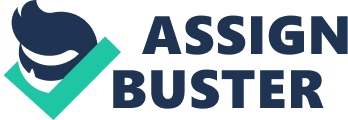 Access to expert gynecologic oncology care is hampered by geographic ( 1 ), racial ( 2 ), and socioeconomic disparities ( 3 ). As cancer care grows in complexity and expense ( 4 ) with an aging and increasingly diverse population, the Institute of Medicine and others have called for improvements in cancer care delivery and research ( 5 , 6 ). The growing workforce gap in supply of gynecologic oncologists – where demand is increasing, but number of providers remains stagnant ( 2 ) – highlights the need for fully utilizing the skills of all clinicians working across the cancer control continuum (prevention, screening, treatment, survivorship, and end of life). To that end, nurses can have an enormous impact on improving and expanding access to oncology care as clinicians, designers, and leaders of initiatives to improve care. Nurses comprise the largest group of health-care providers in the U. S. ( 7 ). In its 2010 report on the future of nursing, the Institute of Medicine called for all nurses to practice to the full extent of their nursing “ education, training, and competencies” ( 5 ). We argue that promoting and expanding nurses’ roles within innovative, multidisciplinary models of care in women’s health is essential in order to improve growing gaps in cancer care. Prevention Primary Prevention Prevention of common women’s cancers includes promotion of healthy lifestyles and vaccination, though the potential for widespread dissemination is hampered by ineffective implementation. For example, the prophylactic human papillomavirus (HPV) vaccine is a groundbreaking prevention tool which is now available to prevent cervical cancer. Uptake of the vaccine among youth in the U. S. is inadequate despite widespread insurance coverage and availability. In 2014, <40% of U. S. teenagers completed the three dose series before 18 years of age ( 8 ). Although physician recommendation has been shown to improve uptake of HPV vaccines ( 9 ), the recommendations of nurses could be equally or more effective in increasing HPV vaccine uptake in primary care, especially in rural and underserved areas ( 10 ). Gallagher et al.’s systematic review demonstrated that, despite challenges, school-based HPV vaccination programs in the U. S. and other countries have achieved higher levels of vaccine uptake when compared with those conducted at health-care facilities ( 11 ). School nurses are integral to such programs, where qualitative research by Boyce and Holmes demonstrated that they have the potential to promote vaccination of medically underserved children ( 12 ). In particular, school nurses often serve as opinion leaders in middle schools – where the target population for HPV vaccination is found – and can intervene with targeted education, follow-up, and tool kits to promote vaccination among students and parents ( 13 , 14 ). Health Education Advanced practice nurses, such as nurse practitioners (NPs) and certified nurse midwives (CNMs), are often the only source of primary health care for women, especially in medically underserved areas ( 15 ). A major focus of NP and CNM practice is health education and promotion of healthy behaviors ( 16 , 17 ). NPs have led successful cardiovascular disease interventions in smoking cessation ( 18 , 19 ) and obesity prevention ( 20 ) which would have crossover benefits for cancer prevention in the long term, and their contributions should be utilized to maximize prevention efforts for women. Screening Early Detection Nurses have many opportunities to reduce the substantial gaps in access to gynecologic and breast cancer screening in the U. S., particularly for minority and underserved women ( 21 ). NPs and CNMs play important roles in providing primary care by performing cervical cancer screening, referring women for mammography and colon cancer screening, and then collaborating with or transferring care to specialist physicians as necessary ( 22 ). Despite their education, training, and evidence that their quality and patient satisfaction outcomes are equal or superior to that of physicians ( 7 , 16 , 23 ), NPs and CNMs are still underutilized in extending the reach of cervical and breast cancer screening in underserved communities ( 24 , 25 ). Navigation Nurses may also work in a navigation role in primary care practice, helping patients understand the importance of cancer screening and follow-up after abnormal results. As an example, nurse navigation demonstrated an increase in women’s follow-up colposcopy attendance after abnormal cytology screening ( 26 ). Utilizing all available nursing professionals in ambulatory settings would provide the comprehensive approach needed to improve cancer prevention care for women on a broad population level. Diagnosis and Treatment As integral members of the cancer care team during treatment, nurses’ involvement in multidisciplinary cancer care treatment models can improve care post-diagnosis through management of treatment-related symptom toxicities, and improving adherence to treatment. Symptom and Toxicities Management Treatment-related symptom toxicities, particularly in novel therapies such as targeted agents and immune therapies, are often serious but difficult to recognize, and thus likely under reported ( 27 ). Nurses can play an integral role in the integration of patient-reported outcomes related to such therapies, particularly during assessment, patient education, and through communication via patient portals. The Oncology Nursing Society outlines competencies for certification of oncology nurses and NPs ( 28 ). Oncology Certified Nurses (OCN) are trained to provide specialized patient care that is validated by certification of knowledge in oncology nursing focusing on adults with cancer ( 29 ). Oncology NPs are specialists in symptom management ( 30 ) and discharge planning to improve quality of life long term. In addition, nurses and NPs can offer support and education around discussions about sexual health ( 31 ) and fertility preservation ( 32 ). Nurses at the bedside or on research teams are essential for effective recruitment of women with gynecologic cancer to the clinical trials needed to improve cancer-related care ( 33 ) and have held leadership positions on gynecologic cancer treatment trials ( 34 ). Utilization of specially qualified nurses in many roles can enhance both the reporting and subsequent treatment of treatment-related symptoms and complications. Adherence Cancer centers increasingly utilize nurse navigators to assist women through complicated care regimens ( 35 – 37 ), resulting in increased adherence to treatment ( 38 ) and improved patient satisfaction with care ( 39 ). In addition, geographic differences can play a role in cancer treatment outcome disparities ( 1 , 40 ). Oncology NPs can increase access to care for underserved areas through telemedicine and satellite clinics, addressing issues with access and facilitating appointment adherence ( 28 ). Innovative multiprovider visits, including medical and nursing staff, have been designed for women who are initiating ovarian cancer chemotherapy. Prescott et al. ( 41 ) described a shared medical visit model in which a multidisciplinary team, including the oncologist, NPs, nurses, and social workers, provided standardized education visits for gynecologic oncology patients planning to begin their series of platinum-based chemotherapy sessions. Nurses were integral in educating patients on expected side effects, coping tools, and the importance of shared decision-making throughout treatment. Nurse-led support groups can be important outlets for patients to support adherence through difficult treatment regimens. Adjuvant hormone therapy, including tamoxifen and aromatase inhibitors, is a widely recognized and important component of breast cancer treatment for hormone receptor positive women. Despite the documented benefits, up to 50% of women who are recommended therapy do not initiate therapy or do not adhere to the regimen for the recommended 5–10 years, due in part to the myriad of side effects of hormonal treatment ( 42 ). In addition, as many cancer therapies move from intravenous to oral medications with complex home regimens, adherence becomes an increasingly important area where nurses can improve outcomes. Schneider et al. ( 43 ) described a small clinical trial ( N = 45) of tailored nursing education intervention which improved both self- and pharmacy-reported adherence to oral chemotherapy (93% in intervention vs. 80% in controls at 2 months, no CI given). Nurses should play a key role in increasing patient knowledge of side effects and remedies, communicating benefits of treatment to prevent recurrence, and identifying coping strategies to resolve barriers to adherence. Survivorship There is a growing need to address the many late and long-term effects that plague the growing number of gynecologic cancer survivors ( 44 ), and nurses at all levels are integral in this care. Navigation Posttreatment While appropriate utilization and implementation of survivorship care plans are still being explored ( 45 , 46 ), nurse navigators coordinate care as the cancer patient transitions back to primary care after active treatment. In addition, primary care, oncology, and advanced practice nurses educate the patient throughout treatment and into survivorship on managing the transition after a cancer diagnosis, including late and long-term effects, as well as the on importance of follow-up care after treatment to detect recurrence or secondary malignancies ( 47 ). Clinical Care of Survivors Models of care delivery for survivorship care include primary care, gynecologic oncologist-led, and survivorship clinics, offering multidisciplinary services. While there are differing opinions on the best setting for long-term follow-up and care of survivors, and this may differ based on cancer type and individual provider or institutions, there is emerging research that nurse-led survivorship clinics hold potential for this important care ( 48 , 49 ). A technical report on models of survivorship care indicated that cancer survivors preferred follow-up from those with specialized training ( 50 ), and pointed to the need for more specialized survivorship training for oncology nurses and advanced practitioners. In addition, a systematic review comparing models of survivorship care for posttreatment follow-up of adult cancer survivors found no significant differences in quality of life or disease recurrence outcomes for nurse-led follow-up when compared with oncologist-led follow-up care. In fact, patient satisfaction was higher for nurse-led care in one study included in the review ( 51 ). Rosenberg and colleagues ( 52 ) explored the use of survivorship risk-adapted follow-up visits facilitated by an oncology nurse and involving discussion of survivorship care plans. The authors found that of the 1615 breast cancer survivors who participated in the intervention, most reported more confidence in understanding their diagnosis, treatment summary, and recommendations for posttreatment support. Overall, as nurse-led clinics are typically less costly to an organization, specialized nurses working in consultation with physicians could increase availability of oncology survivorship services. End-of-Life Care When a patient’s prognosis changes and goals of curative treatment transition into advanced care planning, nurses can uniquely contribute in many areas. Advanced practice nurses in both oncology and primary care settings should be trained to effectively communicate conversations about worsening prognosis ( 53 ); however, application of this role is unclear in the literature; this represents a missed opportunity for improving an essential aspect of cancer care. Oncology nurses in both inpatient and outpatient settings establish strong relationships with patients through many hours of patient contact and can play a substantial role in helping patients and families consider their own goals and values as they relate to end-of-life care. Research indicates, however, that nurses experience ethical dilemmas surrounding these conversations, as their role is less defined and they are often hesitant to have these conversations with patients and families ( 54 , 55 ). Inpatient nurses, who could be trained in end-of-life care, are able to function as “ champions,” for example, and act as a resource for their team ( 56 ). While physician–nurse teams are optimal for discussions surrounding end-of-life care, more education and training for nurses are important in order to optimize communication with advanced cancer patients as their prognosis worsens. Conclusion Women diagnosed with gynecologic cancers face difficult and complex treatment regimens with long-term health implications. Innovations and improvements in cancer care delivery in women’s health must rely on all members of the health-care team. We argue that because the nursing workforce is vastly larger than that of gynecologic oncologists, and boasts breadth and depth of roles, training, and capabilities, it is essential to better utilize and integrate nurses within the multidisciplinary team to ensure comprehensive, woman-centered care before, during, and after cancer. It is time that women had equitable access to higher quality cancer care, and nursing is up to the challenge. Author Contributions JM and MM wrote early drafts and edited the final draft of the article. Conflict of Interest Statement The authors declare that the research was conducted in the absence of any commercial or financial relationships that could be construed as a potential conflict of interest. The handling editor declared a shared affiliation, though no other collaboration, with the authors and states that the process nevertheless met the standards of a fair and objective review. Acknowledgments The authors thank Ashley Wilder-Smith, PhD, MPH, Kathleen Castro, RN, MS, AOCN, and Mark Sherman, MD of National Cancer Institute for their critical review of early article drafts. Funding There was no specific funding associated with production of this article. References 1. Shalowitz DI, Vinograd AM, Giuntoli RL II. Geographic access to gynecologic cancer care in the United States. Gynecol Oncol (2015) 138(1): 115–20. doi: 10. 1016/j. ygyno. 2015. 04. 025 PubMed Abstract | CrossRef Full Text | Google Scholar 2. American Society of Clinical Oncology. The state of cancer care in America, 2015: a report by the American Society of Clinical Oncology. J Oncol Pract (2015) 11(2): 79–113. doi: 10. 1200/JOP. 2015. 003772 CrossRef Full Text | Google Scholar 3. Doll KM, Meng K, Basch EM, Gehrig PA, Brewster WR, Meyer A-M. Gynecologic cancer outcomes in the elderly poor: a population-based study. Cancer (2015) 121(20): 3591–9. doi: 10. 1002/cncr. 29541 PubMed Abstract | CrossRef Full Text | Google Scholar 4. Cancer Prevalence and Cost of Care Projections . (2016). Available from: https://costprojections. cancer. gov/ Google Scholar 5. Committee IoM. In: Institute of Medicine Committee on the Robert Wood Johnson Foundation Initiative on the Future of Nursing atIoM, editor. The Future of Nursing: Leading Change, Advancing Health . Washington, DC: National Academies Press (US) (2011). p. 45–50. Copyright 2011 by the National Academy of Sciences. All rights reserved. Google Scholar 6. Kent EE, Mitchell SA, Castro KM, DeWalt DA, Kaluzny AD, Hautala JA, et al. Cancer care delivery research: building the evidence base to support practice change in community oncology. J Clin Oncol (2015) 33(24): 2705–11. doi: 10. 1200/JCO. 2014. 60. 6210 PubMed Abstract | CrossRef Full Text | Google Scholar 7. Nursing AAoCo. Nursing Fact Sheet . (2011). Available from: http://www. aacn. nche. edu/media-relations/fact-sheets/nursing-fact-sheet Google Scholar 8. Reagan-Steiner S, Yankey D, Jeyarajah J, Elam-Evans LD, Singleton JA, Curtis CR, et al. National, regional, state, and selected local area vaccination coverage among adolescents aged 13-17 years – United States, 2014. MMWR Morb Mortal Wkly Rep (2015) 64(29): 784–92. doi: 10. 15585/mmwr. mm6429a3 CrossRef Full Text | Google Scholar 9. Rosenthal SL, Weiss TW, Zimet GD, Ma L, Good MB, Vichnin MD. Predictors of HPV vaccine uptake among women aged 19-26: importance of a physician’s recommendation. Vaccine (2011) 29(5): 890–5. doi: 10. 1016/j. vaccine. 2009. 12. 063 PubMed Abstract | CrossRef Full Text | Google Scholar 10. Head KJ, Vanderpool RC, Mills LA. Health care providers’ perspectives on low HPV vaccine uptake and adherence in Appalachian Kentucky. Public Health Nurs (2013) 30(4): 351–60. doi: 10. 1111/phn. 12044 PubMed Abstract | CrossRef Full Text | Google Scholar 11. Gallagher KE, Kadokura E, Eckert LO, Miyake S, Mounier-Jack S, Aldea M, et al. Factors influencing completion of multi-dose vaccine schedules in adolescents: a systematic review. BMC Public Health (2016) 16(1): 172. doi: 10. 1186/s12889-016-2845-z PubMed Abstract | CrossRef Full Text | Google Scholar 12. Boyce T, Holmes A. Addressing health inequalities in the delivery of the human papillomavirus vaccination programme: examining the role of the school nurse. PLoS One (2012) 7(9): e43416. doi: 10. 1371/journal. pone. 0043416 PubMed Abstract | CrossRef Full Text | Google Scholar 13. Rosen BL, Goodson P, Thompson B, Wilson KL. School nurses’ knowledge, attitudes, perceptions of role as opinion leader, and professional practice regarding human papillomavirus vaccine for youth. J Sch Health (2015) 85(2): 73–81. doi: 10. 1111/josh. 12229 PubMed Abstract | CrossRef Full Text | Google Scholar 14. Rosen BL, Ashwood D, Richardson GB. School nurses’ professional practice in the HPV vaccine decision-making process. J Sch Nurs (2016) 32(2): 238–48. doi: 10. 1177/1059840515583312 CrossRef Full Text | Google Scholar 15. Park M, Cherry D, Decker SL. Nurse practitioners, certified nurse midwives, and physician assistants in physician offices. NCHS Data Brief (2011) 69: 1–8. PubMed Abstract | Google Scholar 16. About the Midwifery Profession . (2016). Available from: http://www. midwife. org/About-the-Midwifery-Profession Google Scholar 17. What’s an NP? (2016). Available from: https://www. aanp. org/all-about-nps/what-is-an-np Google Scholar 18. Harbman P. The development and testing of a nurse practitioner secondary prevention intervention for patients after acute myocardial infarction: a prospective cohort study. Int J Nurs Stud (2014) 51(12): 1542–56. doi: 10. 1016/j. ijnurstu. 2014. 04. 004 PubMed Abstract | CrossRef Full Text | Google Scholar 19. Hahn EJ, Ashford KB, Okoli CT, Rayens MK, Ridner SL, York NL. Nursing research in community-based approaches to reduce exposure to secondhand smoke. Annu Rev Nurs Res (2009) 27: 365–91. doi: 10. 1891/0739-6686. 27. 365 PubMed Abstract | CrossRef Full Text | Google Scholar 20. Jarl J, Tolentino JC, James K, Clark MJ, Ryan M. Supporting cardiovascular risk reduction in overweight and obese hypertensive patients through DASH diet and lifestyle education by primary care nurse practitioners. J Am Assoc Nurse Pract (2014) 26(9): 498–503. doi: 10. 1002/2327-6924. 12124 PubMed Abstract | CrossRef Full Text | Google Scholar 21. Sabatino SA, White MC, Thompson TD, Klabunde CN; Centers for Disease Control and Prevention (CDC). Cancer screening test use – United States, 2013. MMWR Morb Mortal Wkly Rep (2015) 64(17): 464–8. PubMed Abstract | Google Scholar 22. Van Vleet A, Julia P. Tapping Nurse Practitioners to Meet Rising Demand for Primary Care 2015 . (2015). Available from: http://files. kff. org/attachment/issue-brief-tapping-nurse-practitioners-to-meet-rising-demand-for-primary-care Google Scholar 23. Martin-Misener R, Harbman P, Donald F, Reid K, Kilpatrick K, Carter N, et al. Cost-effectiveness of nurse practitioners in primary and specialised ambulatory care: systematic review. BMJ Open (2015) 5(6): e007167. doi: 10. 1136/bmjopen-2014-007167 PubMed Abstract | CrossRef Full Text | Google Scholar 24. Smith AA, Kepka D, Yabroff KR. Advanced practice registered nurses, physician assistants and cancer prevention and screening: a systematic review. BMC Health Serv Res (2014) 14: 68. doi: 10. 1186/1472-6963-14-68 PubMed Abstract | CrossRef Full Text | Google Scholar 25. Yabroff KR, Zapka J, Klabunde CN, Yuan G, Buckman DW, Haggstrom D, et al. Systems strategies to support cancer screening in U. S. primary care practice. Cancer Epidemiol Biomarkers Prev (2011) 20(12): 2471–9. doi: 10. 1158/1055-9965. EPI-11-0783 PubMed Abstract | CrossRef Full Text | Google Scholar 26. Luckett R, Pena N, Vitonis A, Bernstein MR, Feldman S. Effect of patient navigator program on no-show rates at an academic referral colposcopy clinic. J Womens Health (Larchmt) (2015) 24(7): 608–15. doi: 10. 1089/jwh. 2014. 5111 PubMed Abstract | CrossRef Full Text | Google Scholar 27. Di Maio M, Gallo C, Leighl NB, Piccirillo MC, Daniele G, Nuzzo F, et al. Symptomatic toxicities experienced during anticancer treatment: agreement between patient and physician reporting in three randomized trials. J Clin Oncol (2015) 33(8): 910–5. doi: 10. 1200/JCO. 2014. 57. 9334 PubMed Abstract | CrossRef Full Text | Google Scholar 28. The Role of the Advanced Practice Nurse in Oncology Care . (2015). Available from: https://www. ons. org/advocacy-policy/positions/education/apn Google Scholar 29. ONCC Fact Sheet . (2014). Available from: https://www. oncc. org/files/factsheet. pdf Google Scholar 30. Mitchell SA, Hoffman AJ, Clark JC, DeGennaro RM, Poirier P, Robinson CB, et al. Putting evidence into practice: an update of evidence-based interventions for cancer-related fatigue during and following treatment. Clin J Oncol Nurs (2014) 18(Suppl): 38–58. doi: 10. 1188/14. CJON. S3. 38-58 PubMed Abstract | CrossRef Full Text | Google Scholar 31. Julien JO, Thom B, Kline NE. Identification of barriers to sexual health assessment in oncology nursing practice. Oncol Nurs Forum (2010) 37(3): E186–90. doi: 10. 1188/10. ONF. E186-E190 PubMed Abstract | CrossRef Full Text | Google Scholar 32. Knapp CA, Quinn GP. Healthcare provider perspectives on fertility preservation for cancer patients. Cancer Treat Res (2010) 156: 391–401. doi: 10. 1007/978-1-4419-6518-9_30 CrossRef Full Text | Google Scholar 33. Klinger K, Figueras C, Beney KM, Armer JM, Levy S. Nursing contributions in community clinical oncology research programs. Semin Oncol Nurs (2014) 30(1): 38–43. doi: 10. 1016/j. soncn. 2013. 12. 007 PubMed Abstract | CrossRef Full Text | Google Scholar 34. Donovan HS, Nolte S, Edwards RP, Wenzel L. Nursing research in the Gynecologic Oncology Group. Semin Oncol Nurs (2014) 30(1): 44–52. doi: 10. 1016/j. soncn. 2013. 12. 008 PubMed Abstract | CrossRef Full Text | Google Scholar 35. Hedlund N, Risendal BC, Pauls H, Valverde PA, Whitley E, Esparza A, et al. Dissemination of patient navigation programs across the United States. J Public Health Manag Pract (2014) 20(4): E15–24. doi: 10. 1097/PHH. 0b013e3182a505ec PubMed Abstract | CrossRef Full Text | Google Scholar 36. Shockney LD. The evolution of breast cancer navigation and survivorship care. Breast J (2015) 21(1): 104–10. doi: 10. 1111/tbj. 12353 PubMed Abstract | CrossRef Full Text | Google Scholar 37. Oncology Nurse Navigation Role and Qualifications . (2015). Available from: https://www. ons. org/advocacy-policy/positions/education/onn Google Scholar 38. Robinson-White S, Conroy B, Slavish KH, Rosenzweig M. Patient navigation in breast cancer: a systematic review. Cancer Nurs (2010) 33(2): 127–40. doi: 10. 1097/NCC. 0b013e3181c40401 PubMed Abstract | CrossRef Full Text | Google Scholar 39. Campbell C, Craig J, Eggert J, Bailey-Dorton C. Implementing and measuring the impact of patient navigation at a comprehensive community cancer center. Oncol Nurs Forum (2010) 37(1): 61–8. doi: 10. 1188/10. ONF. 61-68 PubMed Abstract | CrossRef Full Text | Google Scholar 40. Temkin SM, Fleming SA, Amrane S, Schluterman N, Terplan M. Geographic disparities amongst patients with gynecologic malignancies at an urban NCI-designated cancer center. Gynecol Oncol (2015) 137(3): 497–502. doi: 10. 1016/j. ygyno. 2015. 03. 010 PubMed Abstract | CrossRef Full Text | Google Scholar 41. Prescott LS, Dickens AS, Guerra SL, Tanha JM, Phillips DG, Patel KT, et al. Fighting cancer together: development and implementation of shared medical appointments to standardize and improve chemotherapy education. Gynecol Oncol (2016) 140(1): 114–9. doi: 10. 1016/j. ygyno. 2015. 11. 006 PubMed Abstract | CrossRef Full Text | Google Scholar 42. Chlebowski RT, Kim J, Haque R. Adherence to endocrine therapy in breast cancer adjuvant and prevention settings. Cancer Prev Res (Phila) (2014) 7(4): 378–87. doi: 10. 1158/1940-6207. CAPR-13-0389 PubMed Abstract | CrossRef Full Text | Google Scholar 43. Schneider SM, Adams DB, Gosselin T. A tailored nurse coaching intervention for oral chemotherapy adherence. J Adv Pract Oncol (2014) 5(3): 163–72. PubMed Abstract | Google Scholar 44. Elit L, Reade CJ. Recommendations for follow-up care for gynecologic cancer survivors. Obstet Gynecol (2015) 126(6): 1207–14. doi: 10. 1097/AOG. 0000000000001129 PubMed Abstract | CrossRef Full Text | Google Scholar 45. Parry C, Kent EE, Forsythe LP, Alfano CM, Rowland JH. Can’t see the forest for the care plan: a call to revisit the context of care planning. J Clin Oncol (2013) 31(21): 2651–3. doi: 10. 1200/JCO. 2012. 48. 4618 CrossRef Full Text | Google Scholar 46. Dulko D, Pace CM, Dittus KL, Sprague BL, Pollack LA, Hawkins NA, et al. Barriers and facilitators to implementing cancer survivorship care plans. Oncol Nurs Forum (2013) 40(6): 575–80. doi: 10. 1188/13. ONF. 575-580 PubMed Abstract | CrossRef Full Text | Google Scholar 47. Mollica M, Newman SD. Breast cancer in African Americans: from patient to survivor. J Transcult Nurs (2014) 25(4): 334–40. doi: 10. 1177/1043659614524248 PubMed Abstract | CrossRef Full Text | Google Scholar 48. Howell D, Hack TF, Oliver TK, Chulak T, Mayo S, Aubin M, et al. Models of care for post-treatment follow-up of adult cancer survivors: a systematic review and quality appraisal of the evidence. J Cancer Surviv (2012) 6(4): 359–71. doi: 10. 1007/s11764-012-0232-z PubMed Abstract | CrossRef Full Text | Google Scholar 49. Corcoran S, Dunne M, McCabe MS. The role of advanced practice nurses in cancer survivorship care. Semin Oncol Nurs (2015) 31(4): 338–47. doi: 10. 1016/j. soncn. 2015. 08. 009 PubMed Abstract | CrossRef Full Text | Google Scholar 50. Viswanathan M, Halpern M, Swinson Evans T, Birken SA, Mayer DK, Basch E. AHRQ comparative effectiveness technical briefs. Models of Cancer Survivorship Care . Rockville, MD: Agency for Healthcare Research and Quality (US) (2014). p. 22–31. Google Scholar 51. Moore S, Corner J, Haviland J, Wells M, Salmon E, Normand C, et al. Nurse led follow up and conventional medical follow up in management of patients with lung cancer: randomised trial. BMJ (2002) 325(7373): 1145. doi: 10. 1136/bmj. 325. 7373. 1145 PubMed Abstract | CrossRef Full Text | Google Scholar 52. Rosenberg CA, Flanagan C, Brockstein B, Obel JC, Dragon LH, Merkel DE, et al. Promotion of self-management for post treatment cancer survivors: evaluation of a risk-adapted visit. J Cancer Surviv (2016) 10(1): 206–19. doi: 10. 1007/s11764-015-0467-6 PubMed Abstract | CrossRef Full Text | Google Scholar 53. Lippe MP, Becker H. Improving attitudes and perceived competence in caring for dying patients: an end-of-life simulation. Nurs Educ Perspect (2015) 36(6): 372–8. doi: 10. 5480/14-1540 PubMed Abstract | CrossRef Full Text | Google Scholar 54. Mack JW, Cronin A, Taback N, Huskamp HA, Keating NL, Malin JL, et al. End-of-life care discussions among patients with advanced cancer: a cohort study. Ann Intern Med (2012) 156(3): 204–10. doi: 10. 7326/0003-4819-156-3-201202070-00008 PubMed Abstract | CrossRef Full Text | Google Scholar 55. McLennon SM, Uhrich M, Lasiter S, Chamness AR, Helft PR. Oncology nurses’ narratives about ethical dilemmas and prognosis-related communication in advanced cancer patients. Cancer Nurs (2013) 36(2): 114–21. doi: 10. 1097/NCC. 0b013e31825f4dc8 CrossRef Full Text | Google Scholar 56. Witkamp FE, van Zuylen L, van der Maas PJ, van Dijk H, van der Rijt CC, van der Heide A. Improving the quality of palliative and terminal care in the hospital by a network of palliative care nurse champions: the study protocol of the PalTeC-H project. BMC Health Serv Res (2013) 13: 115. doi: 10. 1186/1472-6963-13-115 PubMed Abstract | CrossRef Full Text | Google Scholar 